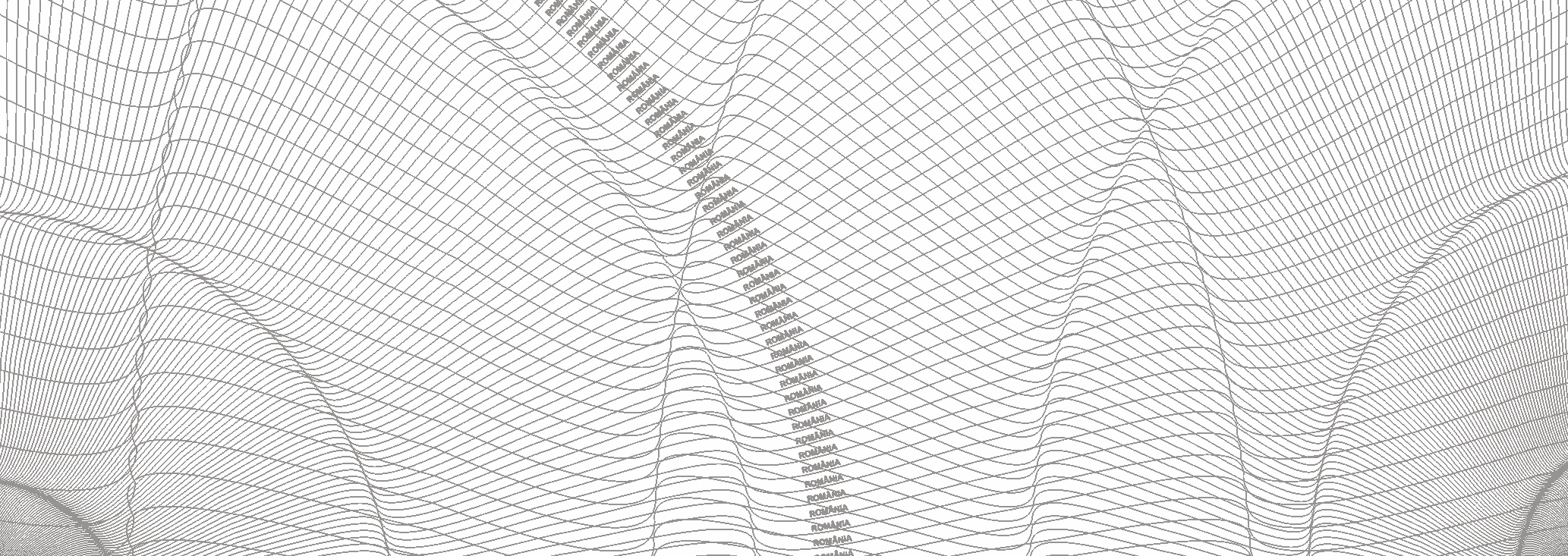 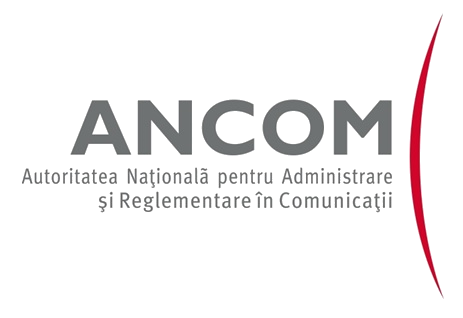 CERTIFICAT DE RADIOAMATOR (ENTRY-CLASS)bazat pe Raportul CEPT ECC 89AMATEUR RADIO ENTRY-CLASS EXAMINATION CERTIFICATEbased on CEPT ECC Report 89CERTIFICAT D’EXAMEN RADIOAMATEUR ENTRY-CLASSdélivré sur la base de la Rapport CEPT ECC 89ENTRY-CLASS AMATEURFUNK-PRÜFUNGSBESCHEINIGUNG nach CEPT ECC Report 89No. ______                Titular   ______________________                                                         (Holder’s name / Nom du titulaire / Name des Inhabers)         Data nașterii   ___________________                                                         (Date of birth / Date de naissance / Geburtsdatum)Autoritatea Națională pentru Administrare și Reglementare în Comunicații din România atestă că titularul prezentului certificat a promovat un examen de radioamator conform cu reglementările Uniunii Internaționale de Telecomunicații (UIT). Examenul promovat corespunde prevederilor Raportului CEPT ECC 89. În conformitate cu Regulamentul de Radiocomunicații pentru Serviciul de Amator din România, titularul prezentului certificat este îndreptățit de a obține autorizația de radioamator clasa a IV-a.National Authority for Management and Regulations in Communications from  declares herewith that the holder of this certificate has successfully passed an amateur radio novice examination, which fulfils the requirements laid down by the International Telecommunications Union (ITU). The passed examination corresponds to the examination described in CEPT ECC Report 89. According to the amateur radio regulations of Romania, the holder of this certificate is entitled to obtain the national amateur radio licence class IV.L’Autorité Nationale pour la Gestion et Régulation dans les Communications de la Roumanie certifie que le titulaire du présent certificat a réussi un examen de radioamateur conformément au règlement de l'Union Internationale des Télécommunications (UIT). L'épreuve en question correspond à l’examen décrit dans le rapport ’’CEPT ECC Report 89’’. En conformité avec le règlement de radiocommunications pour le service amateur en Roumanie, le titulaire du présent certificat est en droit d'obtenir l'autorisation de radioamateur classe IV.Nationale Aufsichtsbehörde für Management und Regelungen in den Kommunikationen aus Rumänien erklärt hiermit, dass der Inhaber dieser Bescheinigung eine Amateurfunkprüfung erfolgreich abgelegt hat, welche den Erfordernissen entspricht, wie sie von der Internationalen Fernmeldeunion (ITU) festgelegt sind. Die abgelegte Prüfung entspricht der im CEPT ECC Report 89 beschriebenen Prüfung. Gemäß den Amateurfunkbestimmungen aus Rumänien ist der Inhaber dieser Bescheinigung berechtigt eine nationale Amateurfunkgenehmigung der Klasse IV zu erhalten. Data emiterii   ________________                                 (Date of issue / Date d’émission / Ausstelldatum)                 Președinte,      Sorin Mihai GRINDEANU                _______________________________________________________F6-DREXRAM                                                                                                                        Ediţia:1; Revizia:3ROMÂNIAAUTORITATEA NAŢIONALĂ PENTRU ADMINISTRARE ȘI REGLEMENTARE ÎN COMUNICAȚII DIRECȚIA REGIONALĂ ___________Persoanele interesate de informații privind acest certificat vor adresa solicitările lor către autoritatea emitentă la adresa indicată.Officials requiring information about this certificate should address their enquiries to the issuing national Authority or the issuing Administration indicated below.Les autorités officielles désirant des informations sur ce document devront adresser leurs demandes à l'Administration ou à l’Autorité nationale compétente mentionnée ci-dessous.Behörden, die Auskünfte über diese Bescheinigung erhalten möchten, sollten ihre Anfragen an die genannte ausstellende nationale Behörde oder die ausstellende Verwaltung richten.Address / Adresse / AnschriftAutoritatea Națională pentru Administrare și Reglementare în ComunicațiiDirecția Regională __________ _____________________________